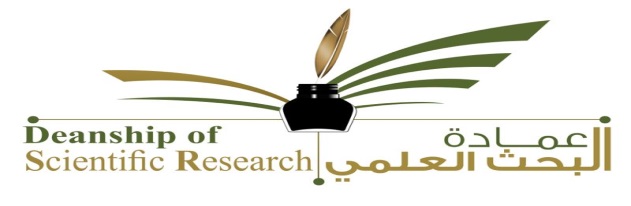 نموذج دعم النشر العلمي في المجلات العالمية المصنفةApplication Form For Remuneration of Scientific Publication Fee قرار العمادة:اسم الباحثResearcher NameالكليةFacultyالقسمDepartmentالرقم الوظيفيالبريد الإلكترونيEmailالجوال
Mobile Noعنوان البحث
Paper Titleاسم المجلةJournal TitleISSN للمجلةISSN of the Journalمعامل التأثير Impact Factorقاعدة البيانات المصنف بها المجلة
Indexing of the JournalISI                SCOPUS       مبلغ مصروفات النشر المسددةAmount of Publication Fee PaidالمرفقاتAttachmentالبحث                                                        The paperالمرفقاتAttachmentما يثبت تصنيف المجلة              Journal Ranking EvidenceالمرفقاتAttachmentايصال سداد مصروفات النشر                Payment  Voucher رقم ايبان حسابك البنكىIBAN Bank Accountاسم البنك والفرعBank Name and Branch قبول الطلبرفض الطلب